Занятие 1.1 Предмет и задачи физической химии. Нулевой и первый законы термодинамики. Элементы химической термодинамики и термохимииЦели занятияЗакрепить и конкретизировать понятия химической термодинамики: открытая и закрытая система, стандартное состояние, функции состояния системы: внутренняя энергия, энтальпия, изохорный, изобарный. изотермический процессы. Отработать навыки термохимических расчетов на основе законов Гесса.Основные понятия, необходимые для изучения темы1. Эндотермические и экзотермические процессы2. Внутренняя энергия системы3. Термодинамически открытые, закрытые и изолированные системыСтруктура занятияI. Входной контроль (оценка исходного уровня знаний – письменный опрос)II. Основная часть (изучение нового материала)III. Решение задач (закрепление изученного материала)Вопросы для самоподготовки к занятиюФизическая и коллоидная химия и ее значение для фармации. Определения и понятия, применяемые в термодинамики.Первое начало термодинамики и следствия из него. Внутренняя энергия. Работа расширения идеальных газов при изохорных, изобарных и изотермических процессах.Применение I закона термодинамики. Тепловой эффект реакции. Энтальпия реакции, энтальпия образования, энтальпия сгорания.Энтальпия реакции нейтрализации. Энтальпия растворения соли.Закон Гесса и его следствия. Расчеты. Задачи для самоконтроля к занятию: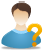 Вычислите ∆ Н0 реакции2СО2(г) = 2СО (г) + О2 (г)Для реакции крекинга метанаСН4(г) = С(т) + 2Н2(г)Рассчитать ΔН0р-ции, используя значение стандартных теплот сгорания веществ (кДж/моль).  Определить экзо- или эндотермической является данная реакция.Напишите уравнение реакции сгорания метана. Вычислите стандартную теплоту образования метана, если его стандартная теплота сгорания ΔН0сгор = -890,31 кДж/мольПродукты сгорания имеют следующие теплоты образования (кДж/моль)ΔН0обр (СО2 (г) )= -393,51; ΔН0обр (Н2О (ж) )= -285,84Методические указания по решению задач: при решении задач данного типа необходимо помнить, что изменение агрегатного состояния вещества приводит к изменению ∆Н0 образования, поэтому необходимо использовать соответствующие величины из таблиц, представленных в этом пособии. Растворение веществ в воде, также приводит к изменению энтальпий, в этом случае используют величины для водных растворов.При решении проблемно-ситуационной задачи воспользуйтесь предложенным алгоритмом решения:Рассчитайте стандартную энтальпию реакции, используя справочные данные стандартных энтальпий веществ (Приложение 2)СО2(г)+4Н2(г)→СН4(г)+2Н2О(г)Дано:ΔH0(Н2)= 0 кДж/мольΔH0(CO2)=-393,1 кДж/мольΔH0(Н2O)=-241,82 кДж/мольΔH0(СН4)= -74,81 кДж/мольНайти: ΔHр-ции, Решение:СО2(г)+4Н2(г)→СН4(г)+2Н2О(г)По закону Гесса:ΔHр-ции=ΣHкон–ΣHисхкДж/мольИспользуя справочные данные стандартных энтальпий веществ, находим:ΔHр-ции=(2ΔH0(Н2O)+ΔH0(СН4))−(4ΔH0(Н2)+ ΔH0(CO2))= (2·(-241,82)-74,81)- (4∙0 +(-393,1))=-165,35 кДж/мольΔHр-ции<0, следовательно, реакция протекает с выделением теплоты-экзотермическая реакция. Ответ: ΔHр-ции= -165,35 кДж/моль, реакция относится к экзотермическим.